Отчет по третьей видеосъемке1 апреля началась подготовка к 3 съемкам кулинарного youtube-шоу "ТВ-оладушки": обзвон участников, составления плана на день, согласование рецепта, согласование тем вопросов в выпуске с блогером.10 апреля состоялись съемки первого кулинарного ролика "Пасха" в кулинарной студии "Человек и еда", с 12.00 до 16.00.Гости третьего выпуска:Ведущий – Артем СкоробогатовБабушка с рецептом пасхального салата – Архипова Тамара ИвановнаБлогер – Сергей Штепс (INST @shteps_s), (TIK TOK @shteps)Сценарный план N 3.1.Дата: 10.04.20212.Тематика: Пасха3.Описание дня12.00 – сбор на съемочной площадке кулинарной студии «Человек и еда»12.00-13.00 – работа визажиста с участниками выпуска12.00-13.00 – монтаж видео-техники13.00-15.30 – съемки выпуска15.30-16.00 – демонтаж техники15.30-16.00 - обмен контактами с участниками выпуска15.30-16.00 – прохождение опроса участниками программыОпрос: Понравились ли вам съемки?Что бы вы хотели добавить?Ваши впечатления от съемок?Какие советы вы вынесли, будете ли их применять?Стоит ли продолжить такую добрую историю, и в каком формате?Монтаж и публикация готового кулинарного видеоролика были проделаны 15-22 апреля 25 апреля состоялась премьера публикации готового кулинарного видеоролика на youtube-канале фонда, группе VK и в Instagram https://youtu.be/HuuiWofskNAVK: https://vk.com/vnukmoscowINST @vnuk.proСуммарный информационный охват более 320 просмотров.Фото со съемок: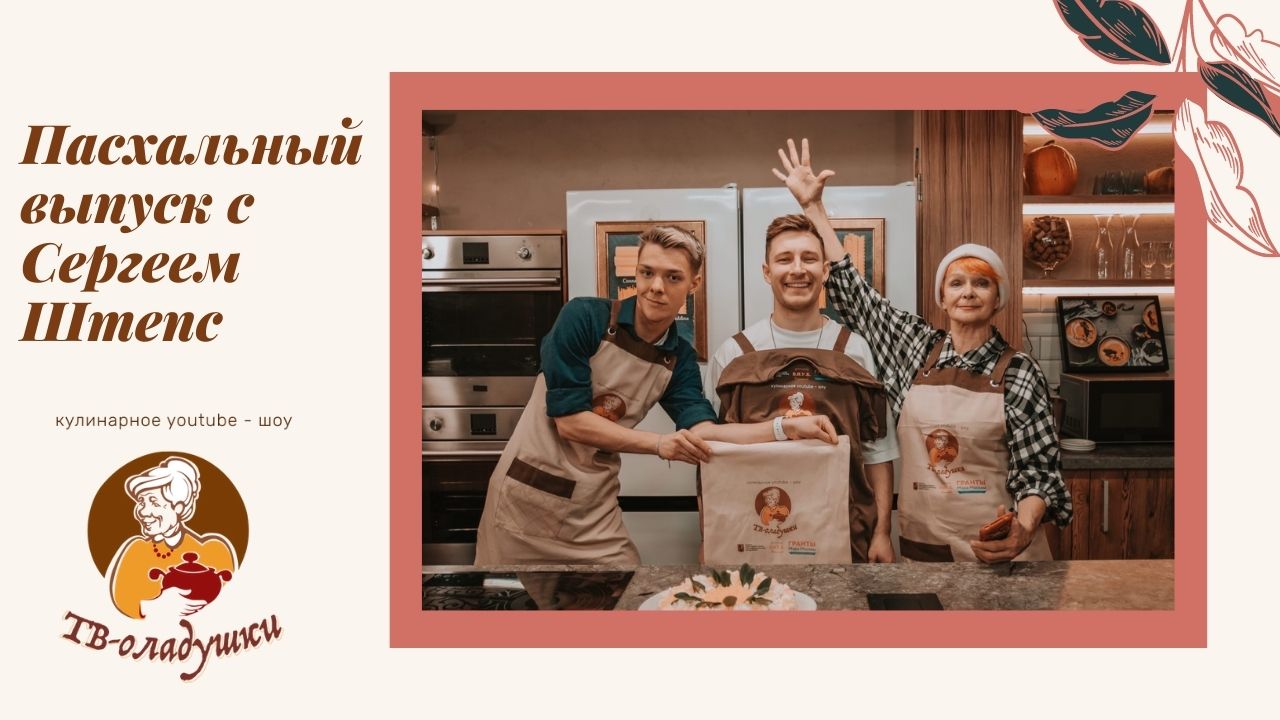 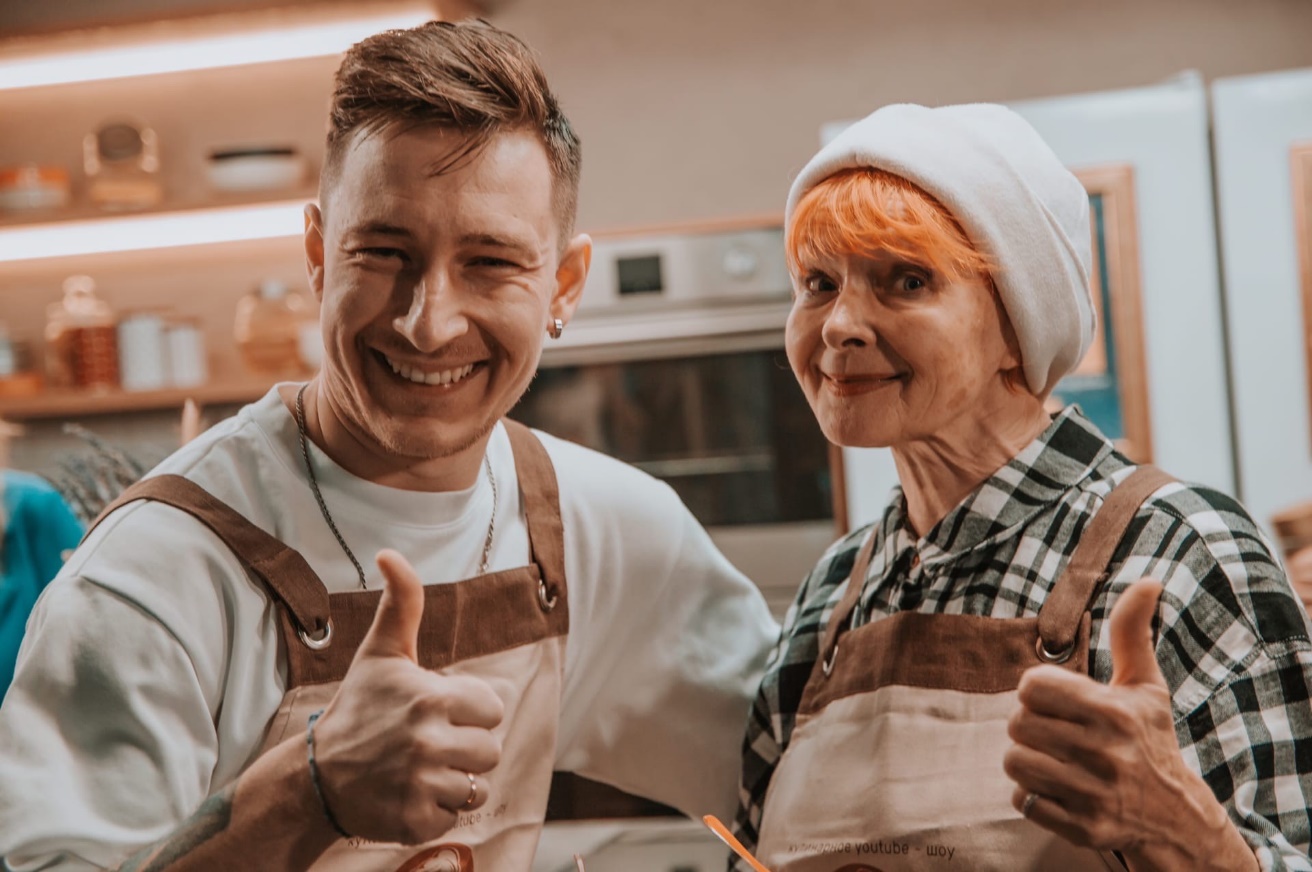 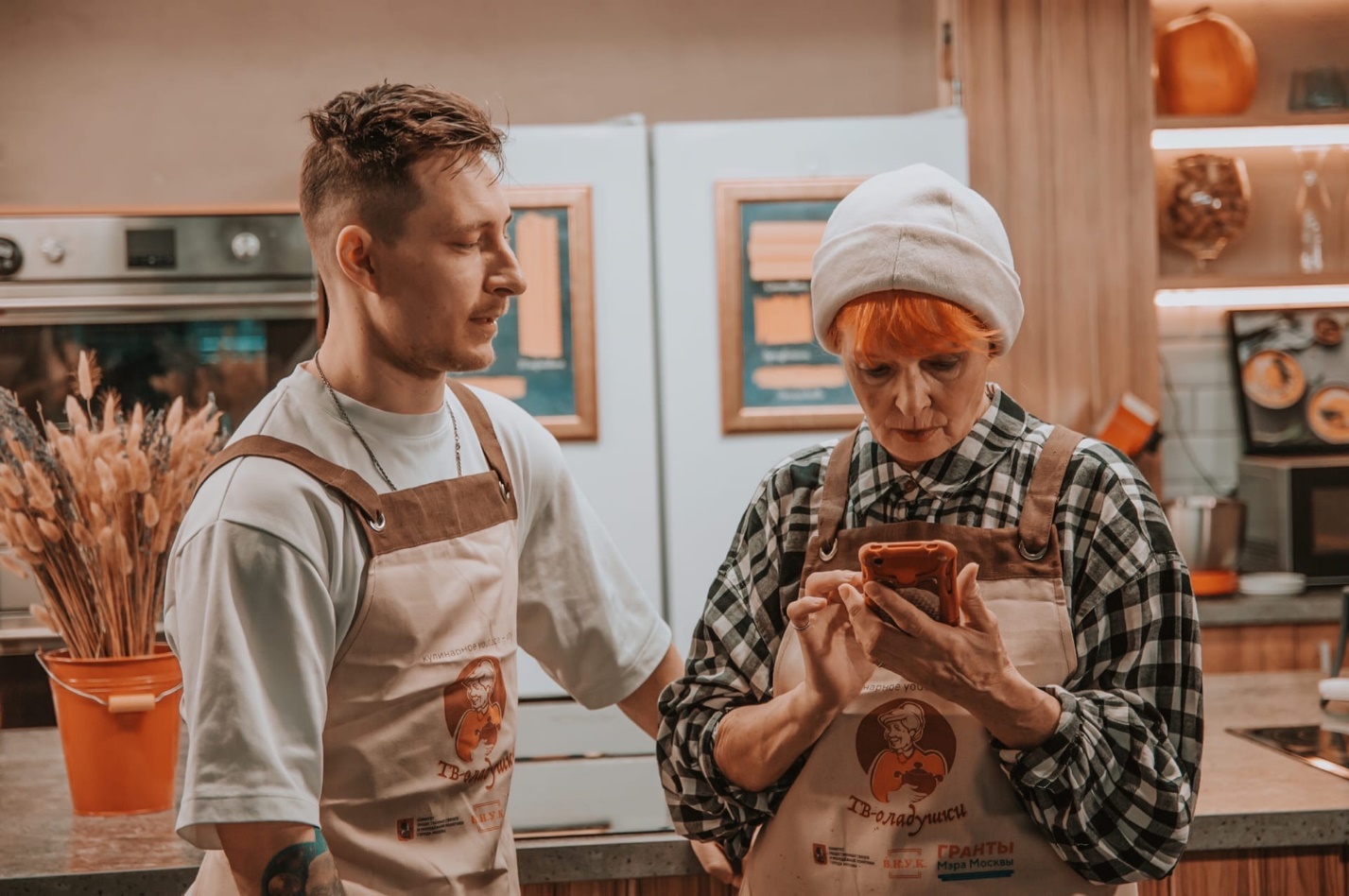 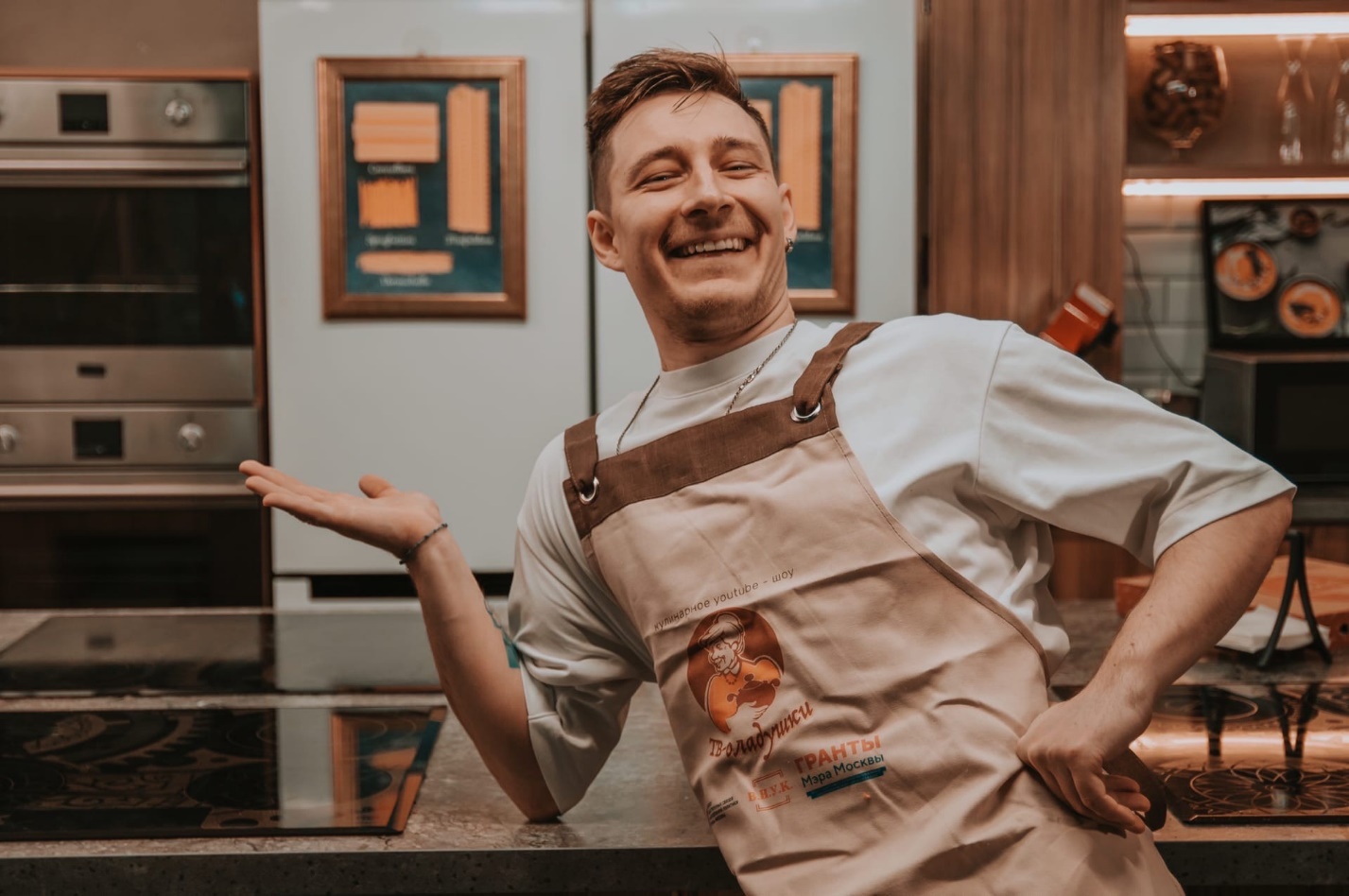 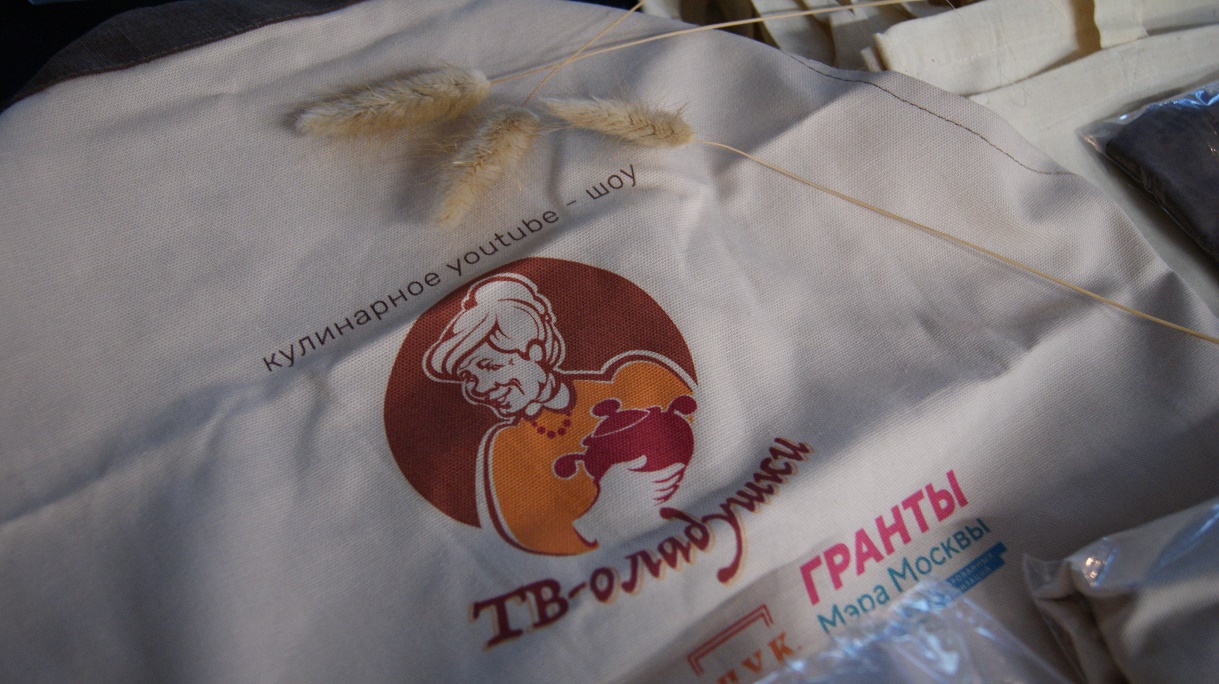 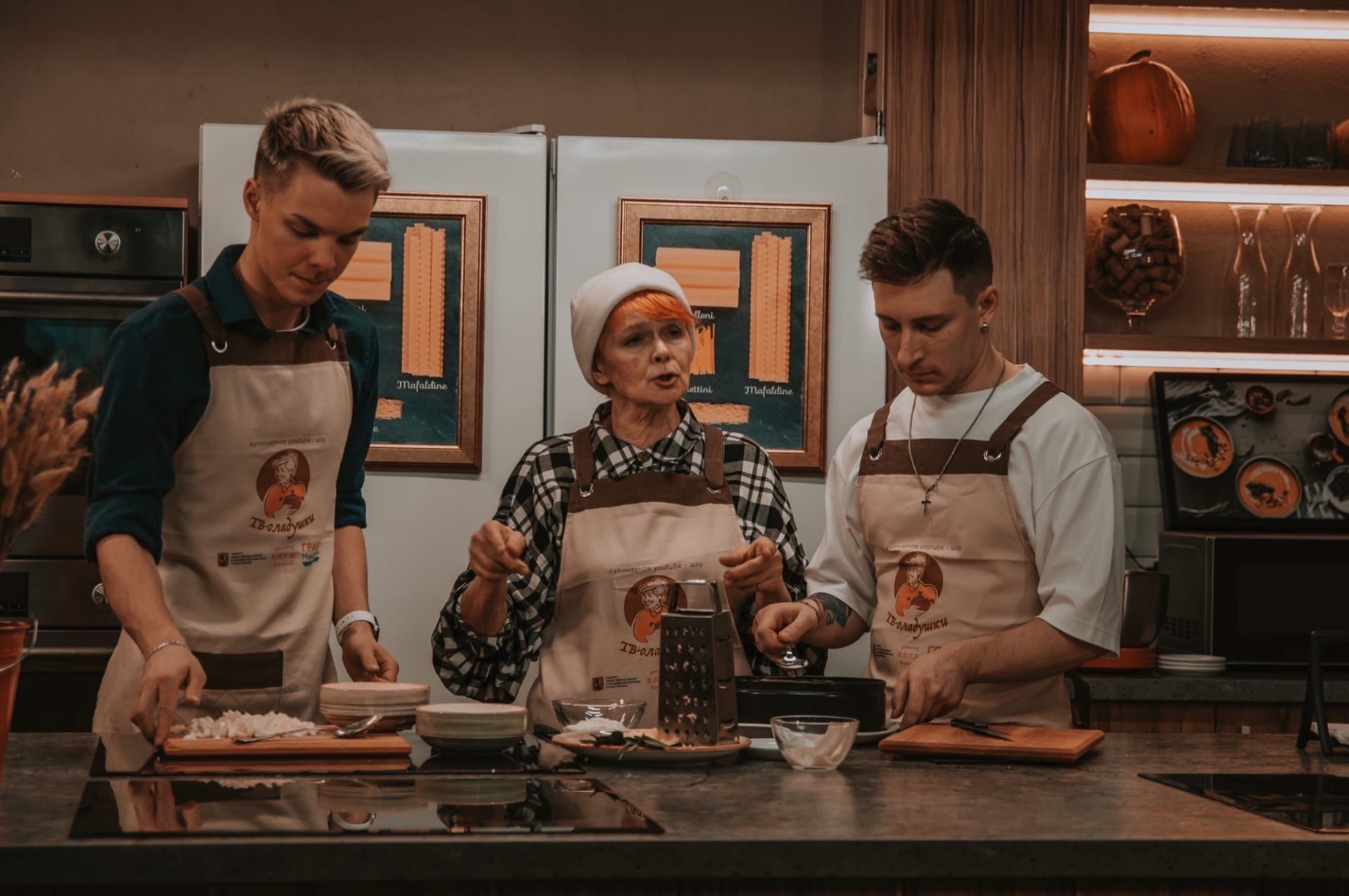 